Madame, Monsieur,Depuis 2005, l'OEP s'est donné comme objectif de promouvoir le plurilinguisme et la diversité linguistique et culturelle et, pour soutenir cet objectif, de mettre en valeur tous les acteurs du plurilinguisme et de la diversité linguistique et culturelle, quel que soit leur domaine d'activité. En même temps, par des échanges permanents avec les uns et les autres, l'OEP s'est efforcé de favoriser l'émergence d'une vision commune et cohérente des politiques de plurilinguisme et de diversité linguistique et culturelle dans tous les aspects de la vie politique, économique, sociale et culturelle. Il s'est enfin attaché à assurer une diffusion maximale de ces réflexions à son échelle, qui est celle d'un acteur stratégique avec sa spécificité d'organisme indépendant, transverse, issu de la société civile, à travers notamment sa Lettre d'information, son site Internet et ses pages Facebook et Twitter.Comme vous le savez, les Assises européennes du plurilinguisme sont un moment clé de cette action. Les Assises peuvent avoir l'apparence d'un congrès mais ne sont pas un congrès comme les autres. C'est un événement à l'occasion duquel tous les acteurs du plurilinguisme, par leur présence ou par leur soutien, peuvent manifester leur adhésion à une démarche partagée dans le but de changer les choses et les modes de fonctionnement.L'impression que nous avons est que depuis une petite dizaine d'années les idées du plurilinguisme ont progressé, mais que beaucoup reste à faire, notamment vis-à-vis des décideurs politiques et de l'opinion publique. C'est dire que l'essentiel est encore devant nous.Les Assises sont toujours organisées avec un partenaire principal qui a son siège dans le pays où elles ont lieu. Pour cette 5e édition, le partenaire choisi est l’Académie d’Etudes Economiques de Bucarest (AEEB).Aussi par la présente, nous vous invitons à :participer aux Assises européennes du plurilinguisme, à leur préparation, à y assister ou y intervenir sur l'un des quatre thèmes. Une place sera réservée aux acteurs du plurilinguisme, soit à l'intérieur des thèmes, soit de manière spécifique.vous déclarer comme partenaire des Assises en remplissant la fiche ci-jointe.adhérer à l'OEP si vous le voulez bien. L’inscription aux Assises s’effectue sous la forme d’une adhésion spécifique.En tant que partenaire des Assises, vous serez appelés à une ou plusieurs des missions suivantes :Participer à la diffusion de l’appel à communication (site de l’organisme, lettre d’information, pages facebook, twitter, etc.)Apporter du contenu pour les Assises et proposer des communications et/ou des animations culturellesProposer des animations culturelles sur site et en dehors du site stricto sensu des Assises (en incluant à votre programme des animations à l’occasion des Assises)Mettre à disposition des locaux et équipementsParticiper à la définition du programme de la manifestationCommuniquer sur l’évènement en utilisant les supports de communication (affiche, flyer, carte postale, marque-page, votre lettre d’information, votre site Internet, etc.) et en établissant des relations suivies avec les médias.Participer au financement (contributions à partir de 300 euros), en proposant des sources de financement, et en relayant des appels de fond.Participer à l’extension du réseau de partenairesAnimer des tables-rondesParticiper à l'élaboration de conclusions finalesParticiper à la diffusion sur le plurilinguisme et la diversité linguistique et culturelle en général et les conclusions des Assises en particulierAssurer la présence de votre organisation dans les supports de communication (dossier du participants, programmes, documentation, atelier, stand, site Internet)Toute autre mission que vous pourriez proposer valorisant le partenaire que vous êtes tout autant que la manifestation des Assises elle-même.Ces missions devraient être explicitées dans la question 4) de la fiche, paragraphe « Décrivez votre rôle dans le projet ».Merci de remplir la fiche ci-jointe et de la renvoyer avant le 15 décembre 2018, par courriel à :Assises@observatoireplurilinguisme.euou par voie postale à :Observatoire européen du plurilinguisme3 rue Segond94300 Vincennes Pour le comité d’organisationChristian Tremblay 			Corina Lascu			Antoaneta Lorentz 	OEP			 	    AEEB				AEEBFiche de partenariat/Form partnership/Form Partnerschaft Identification de l'organisme/Identification of the organisation/Angabe der EinrichtungenAcronyme/Acronym/Kurzbezeichnung :Nom complet/Full name/Vollständige Bezeichnung :Adresse officielle/Registered address/Offizielle Adresse :			Code postal/Post code/Postleitzahl :			Ville/Town/Ort :			Pays/Country/Land :				Region/Region/ Bundesland :Adresse Internet/Internet adress/Internet-Adresse : Téléphone/Telephon/Telefon 	:				Fax :Représentant légal/Legal representative/Bevollmächtigte Person :Titre/Title/Titel :Nom/Family name/Nachname : 				Prénom/First name/Vorname : Fonction dans l'organisation/Role in the organisation/Aufgabenbereich in der Einrichtung : E-mail :Téléphone/Telephon/Telefon 	:				Fax :Correspondant pour le projet/Contact person/AnsprechpartnerTitre/Title/Titel :Nom/Family name/Nachname : 				Prénom/First name/Vorname : Fonction dans l'organisation/Role in the organisation/ Aufgabenbereich in der Einrichtung : E-mail : Téléphone/Telephon/Telefon 	:				Fax :L'organisation partenaire/partner organisation/PartnereinrichtungStatut juridique/Status/Rechtsstatus :Type d'organisation/Type of organisation/Art der Einrichtung : Objectifs et activités (en relation avec le plurilinguisme et la diversité linguistique et culturelle) (1000 caractères maxi)/Aims and activities (related to the project)(Max 1000 characters)/Ziele undAktivitäten (in Zusammenhang mit der Mehrspachigkeit und der linguistischen und kulturellen Vielfalt)(Max. 1.000 Zeichen):Décrivez votre rôle dans le projet (1000 caractères maxi)/Please describe the role of the organisation in the project. (Max. 1000 characters)/Bitte beschreiben Sie Ihren persönlichen Beitrag zu dem Projekt (max. 1000 Zeichen) :Signature du représentant légal		Signature du Président de l'OEP
du partenaire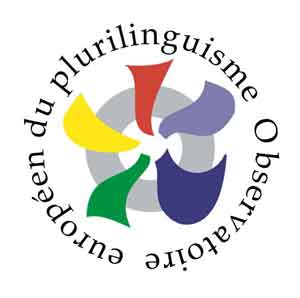 Observatoire Européen du Plurilinguisme– 5e Assises Européennes du Plurilinguisme – 
Bucarest 23-24 mai 2019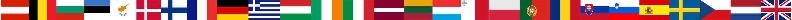 https://www.observatoireplurilinguisme.euhttps://assises.observatoireplurilinguisme.eu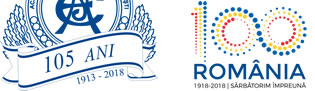 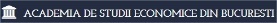 Observatoire Européen du Plurilinguisme– 5e Assises Européennes du Plurilinguisme – 
Bucarest 23-24 mai 2019https://www.observatoireplurilinguisme.euhttps://assises.observatoireplurilinguisme.eu